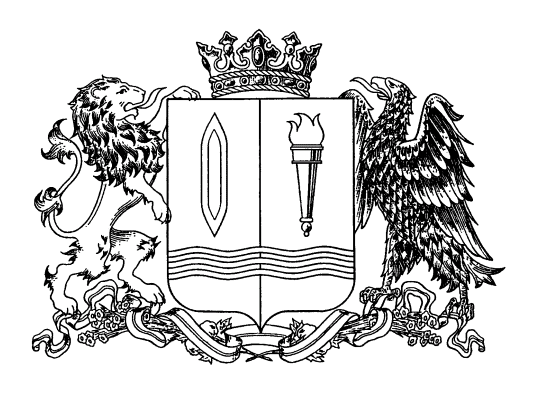 ДЕПАРТАМЕНТ ЭНЕРГЕТИКИ И ТАРИФОВИВАНОВСКОЙ ОБЛАСТИП О С Т А Н О В Л Е Н И Еот 20 марта 2015 г.									№ 8 - н/1О применении повышающих коэффициентов к нормативам потребления коммунальных услуг по электроснабжениюВ соответствии с Жилищным кодексом Российской Федерации, постановлением Правительства Российской Федерации от 6 мая 2011 года № 354 «О предоставлении коммунальных услуг собственникам и пользователям помещений в многоквартирных домах и жилых домов», постановлением Правительства Российской Федерации от 23 мая 2006 года        № 306 «Об утверждении Правил установления и определения нормативов потребления коммунальных услуг», Положением о Департаменте энергетики и тарифов Ивановской области, утвержденным постановлением Правительства Ивановской области от 25 декабря 2014 года      № 577-п, Департамент энергетики и тарифов Ивановской области постановляет:Распространить действие повышающих коэффициентов к нормативам потребления коммунальных услуг на действующие на территории Ивановской области нормативы потребления коммунальных услуг по электроснабжению в жилых помещениях при наличии технической возможности установки индивидуальных или общих (квартирных) приборов учета, составляющих:с 1 января 2015 г. по 30 июня 2015 г. - 1,1;с 1 июля 2015 г. по 31 декабря 2015 г. - 1,2;с 1 января 2016 г. по 30 июня 2016 г. - 1,4;с 1 июля 2016 г. по 31 декабря 2016 г. - 1,5;с 1 января 2017 года - 1,6.Настоящее постановление вступает в силу со дня его официального опубликования и распространяет свое действие на правоотношения, возникшие с 01.01.2015.Исполняющий обязанностиначальника Департамента							      В.Н. Шарыпов